CAMBRIA COMMUNITY COUNCIL2021 - 2022GRANT APPLICATION In order to be considered for a grant, this application must be completed in full.  You may respond on a separate document, but be certain to address each question.  If a question is not applicable, please explain.  A budget for your project or activity and a balance sheet from your organization must be included to be considered. Important Dates: Completed grant applications are due and must be emailed by November 1, 2021to suzannekennedy0@gmail.com.  If your document cannot be emailed, please contact Suzanne by email or at 805-909-0917. Organizations must have a representative participate in the Zoom meeting scheduled                                                               on Tuesday, November 16, 2021 at 6:00 p.m.  Be prepared to give a 3-minute presentation and answer any questions we may have. Notification regarding your grant will be made by November 30, 2021.Name of Organization:  ________________________________________________________Address:  ___________________________________________________________________Website address: _____________________________________________________________Name of Contact / Telephone No: ________________________________________________Email Address:  ______________________________________________________________Organization InformationDescribe the programs and or services you provide and the population(s) served. Provide your federal tax I.D. number or proof of non-profit status.Include a copy of your current balance sheet for your organization (if using an accounting system such as Quickbooks) and /or cash flow statement.Past Grant InformationYou must complete a Feedback Form for the last grant you received. The Feedback Form follows on page 4 of this grant application.  New grants will not be considered without the feedback form being completed.What year was your last grant?      ______________How much was the grant for?         $______________2020-21 Grant RequestWhat is your grant request this year? $_____________________Explain why funds are needed and provide a budget for your specific program, project, or activity.Please include other sources of funding for this project. Describe specifically how funds will be used and how many people from the Cambria / San Simeon area will benefit.  If you are purchasing materials, supplies, or equipment please provide an estimate including tax and shipping. Please include any other information you feel would be helpful to the CCC in considering your grant request.Signed: _____________________________________________ Date: _____________Print Name and Title: ____________________________________________________Please check the box to indicate that the Feedback Form (attached as page 4) has been included in your grant application. 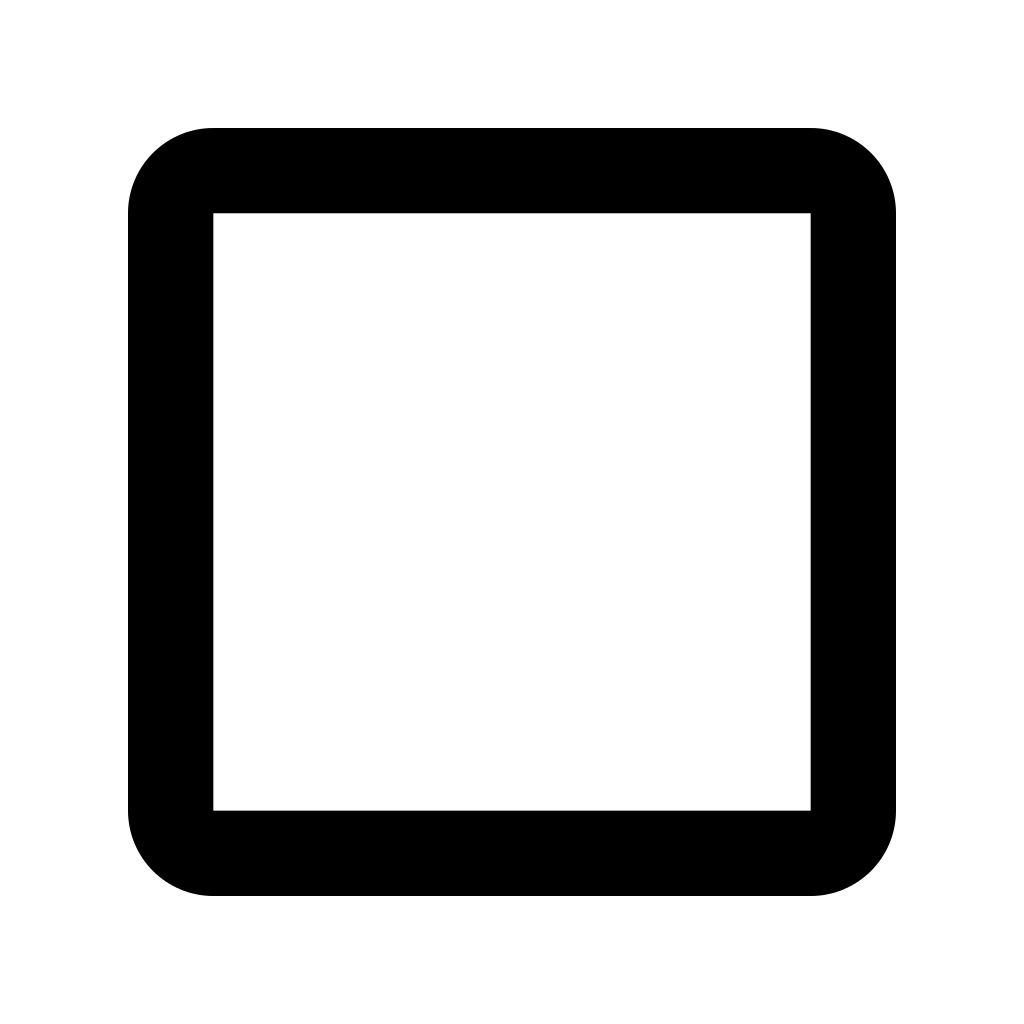 (Late or incomplete applications will not be considered)CAMBRIA COMMUNITY COUNCILFEEDBACK FORM As a grant recipient, the Cambria Community Council is requiring your organization to provide us with feedback in order to help track the effectiveness of donations and responsibly plan for future grants. Please answer the questions below and attach this form along with your grant application.  If you are not requesting a new grant, please complete this form and email to suzannekennedy0@gmail.com.  Organization Name:    Contact Person: Amount of the last Grant received:                      Year received:Describe how you used the grant. (List materials purchased where appropriate.) Did you meet the goals or objectives you set for this project?How did this grant impact our community? (Please feel free to share specific results or examples and the number of people impacted in the San Simeon / Cambria communities) Please provide any comments or suggestions on the grant process. If you have any pictures, please send a digital copy to suzannekennedy0@gmail.com along with a signed publication release form which is posted on our website at cambriacommunitycouncil.org.  We would love to use these in our social media outreach.Signed: ____________________________________________________  Date: _____________________